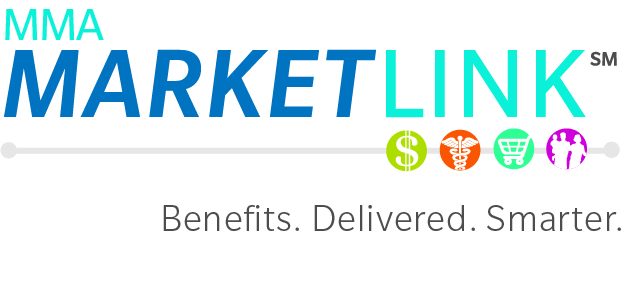 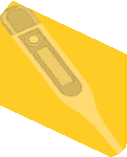 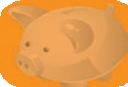 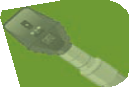 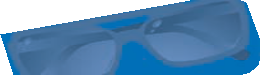 Your benefits experience simplified.Welcome to MMA MarketLinkSM, our new benefits portal. Starting with our open enrollment you can access the new site and its easy-to-use tools designed to help you choose—and use—your [insert company name] benefits wisely. MMA MarketLink is administered by Marsh & McLennan Agency, LLC (MMA), our [new] benefits partner, and a leader in employee benefits administration. Through this new partnership, we are pleased to bring you a best-in-class single source for all your health and welfare benefit needs. For example, you can: Review your current benefits and per-pay costs.Make mid-year changes to your benefits following certain life events, like getting married or having a baby.Update your beneficiary and dependent information. View and print important benefits forms and descriptions of our benefit programs. Make benefit elections during Open Enrollment [optional to insert OE dates][If a call center client, the 800# and standard text regarding hours and usage will be inserted here.]Stay tunedMMA MarketLink will be your primary source when you need information about your health and welfare benefits. Look for more details about the new tools and resources — plus how to enroll in your [year] benefits—in the weeks ahead.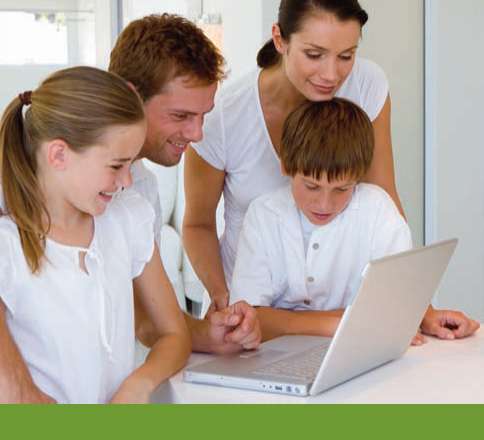 